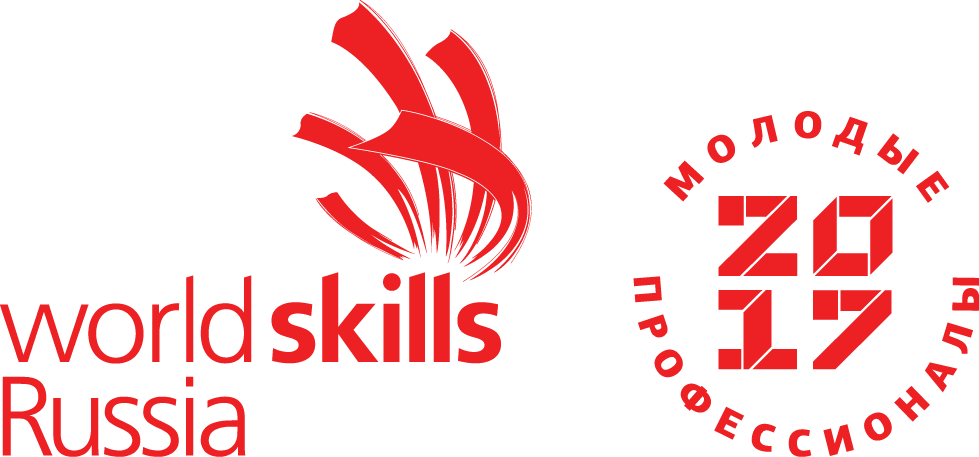 ТЕХНИЧЕСКОЕ ОПИСАНИЕ КОМПЕТЕНЦИИНЕРАЗРУШАЮЩИЙ КОНТРОЛЬ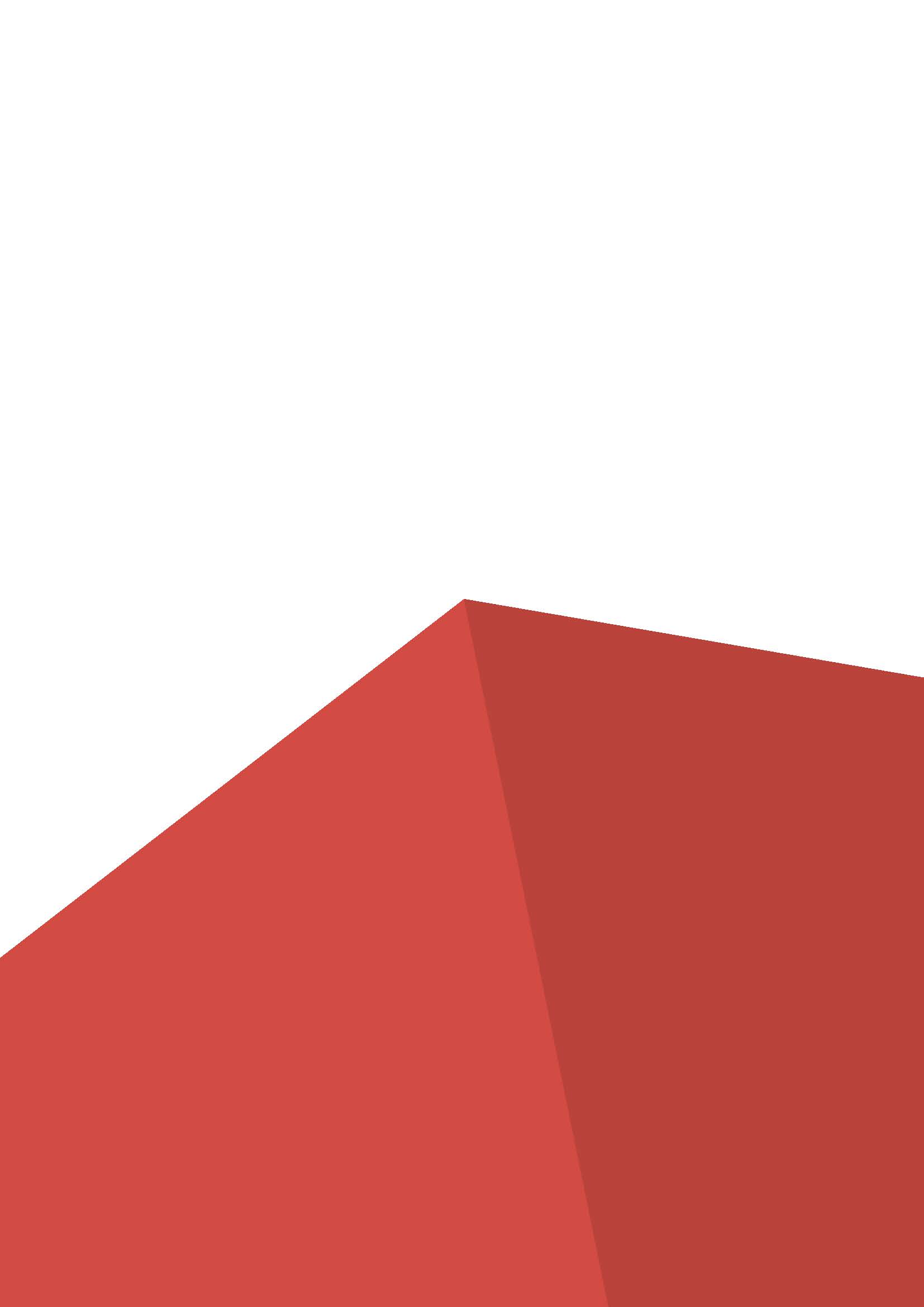 Организация Союз «Молодые профессионалы (Ворлдскиллс Россия)» (далее WSR) в соответствии с уставом организации и правилами проведения конкурсов установила следующие требования для участия в соревнованиях по компетенции «Неразрушающий контроль»          Техническое описание включает в себя следующие разделы:1. Введение	22. Спецификация стандарта worldskills (wsss)	33. Стратегия и технические особенности оценки	54. Схема выставления оценки	55. Конкурсное задание	96. Управление компетенцией и общение	127. Требования техники безопасности	138. Материалы и оборудование	131. ВВЕДЕНИЕ1.1. Название и описание компетенции1.1.1	Название компетенции: «Неразрушающий контроль»1.1.2	Описание компетенции.Компетенция «Неразрушающий контроль» представляет собой проведение технического диагностирования оборудования и конструкций для своевременного обнаружения опасных дефектов, повышения надежности промышленных объектов и как следствие минимизации риска промышленных катастроф. Существует целый ряд методов неразрушающего контроля, однако ни один из них не является полностью универсальным. Поэтому для обеспечения полномасштабного контроля во всех отраслях промышленности используют два или более различных методов. К наиболее распространённым методам контроля относятся: визуальный и измерительный, капиллярный, ультразвуковой, радиографический.Сегодня неразрушающий контроль используется практически во всех отраслях промышленности (авиация, кораблестроение, атомная отрасль, энергетика, железнодорожный транспорт, нефтяная и газовая промышленность и т.д.) и его важность приобретает все большее значение во всем мире.1.2. ВАЖНОСТЬ И ЗНАЧЕНИЕ НАСТОЯЩЕГО ДОКУМЕНТАДокумент содержит информацию о стандартах, которые предъявляются участникам для возможности участия в соревнованиях, а также принципы, методы и процедуры, которые регулируют соревнования. При этом WSR признаёт авторское право WorldSkills International (WSI). WSR также признаёт права интеллектуальной собственности WSI в отношении принципов, методов и процедур оценки.Каждый эксперт и участник должен знать и понимать данное Техническое описание.1.3. АССОЦИИРОВАННЫЕ ДОКУМЕНТЫПоскольку данное Техническое описание содержит лишь информацию, относящуюся к соответствующей профессиональной компетенции, его необходимо использовать совместно со следующими документами:WSR, Регламент проведения чемпионата;WSR, онлайн-ресурсы, указанные в данном документе.WSR, политика и нормативные положенияИнструкция по охране труда и технике безопасности по компетенции2. СПЕЦИФИКАЦИЯ СТАНДАРТА WORLDSKILLS (WSSS)2.1. ОБЩИЕ СВЕДЕНИЯ О СПЕЦИФИКАЦИИ СТАНДАРТОВ WORLDSKILLS (WSSS)WSSS определяет знание, понимание и конкретные навыки, которые лежат в основе лучших международных практик по данной компетенции. Целью соревнования по компетенции является приобретение передового международного опыта по навыкам, описанным в WSSS, таким образом, спецификация является руководством по необходимому обучению и подготовке для соревнований по компетенции. В соревнованиях по компетенции проверка знаний и навыков осуществляется посредством оценки выполнения практической работы. Отдельных тестов для проверки теоретических знаний не предусмотрено.WSSS разделена на четкие разделы с номерами и заголовками. Каждому разделу назначен удельный вес его важности в процентах. Сумма всех оценок составляет 100%.В схеме выставления оценок и конкурсном задании оцениваются только те компоненты, которые изложены в WSSS и максимально полно отражают стандарты профессии. Кроме того, схема оценки и конкурсное задание должны следовать распределению баллов в пределах процентных норм WSSS.3. СТРАТЕГИЯ И ТЕХНИЧЕСКИЕ ОСОБЕННОСТИ ОЦЕНКИСтратегия оценки WorldSkills устанавливает принципы и приемы, которыми руководствуются при выставлении оценок. В основе соревнований WorldSkills лежит экспертная оценка. По этой причине она является предметом постоянного профессионального совершенствования и тщательного исследования. Накопленный опыт в оценке будет определять будущее использование и направление развития основных инструментов оценки, применяемых на соревнованиях WorldSkills: схема выставления оценки, конкурсное задание и информационная система чемпионата (CIS).Оценка на соревнованиях WorldSkills подразделяется на две категории: объективная и субъективная. Для обоих типов гарантией качества является использование четких параметров оценки каждого аспекта.Схема выставления оценки должна соответствовать процентным показателям в WSSS. Конкурсное задание является средством оценки для соревнования по компетенции, и оно также должно соответствовать WSSS. Информационная система чемпионата (CIS) обеспечивает своевременную и точную запись оценок, что способствует надлежащей организации соревнований.Схема начисления баллов разрабатывается совместно с Конкурсным заданием. После разработки обоих документов необходимо убедиться, что они соответствуют друг другу, учитывают Спецификацию стандартов и соответствуют стратегии оценки. Схема начисления баллов, Конкурсное задание и WSSS предоставляются на утверждение Менеджеру компетенции.4. СХЕМА НАЧИСЛЕНИЯ БАЛЛОВ4.1. ОБЩИЕ УКАЗАНИЯВ данном разделе описывается роль и место Схемы начисления баллов, процесс выставления экспертом оценки конкурсанту за выполнение конкурсного задания, а также процедуры и требования к выставлению оценки.Схема начисления баллов является основным инструментом соревнований WorldSkills, определяя соответствие оценки Конкурсного задания и WSSS. Она предназначена для распределения баллов по каждому оцениваемому аспекту, который может относиться только к одному модулю WSSS.Отражая весовые коэффициенты, указанные в WSSS, Схема начисления баллов устанавливает параметры разработки Конкурсного задания. В зависимости от характера оцениваемого навыка иногда требуется более детально разработать критерии оценки, чтобы они послужили руководством к разработке Конкурсного задания. С другой стороны, разработка Конкурсного задания может основываться на обобщённой Схеме начисления баллов. Схема начисления баллов и Конкурсное задание должны разрабатываться одновременно и одним лицом (группой лиц). Подробная и окончательная Схема выставления оценки и Конкурсное задание, должны быть утверждены Менеджером компетенции.Кроме того, всем экспертам предлагается представлять свои предложения по разработке Схем выставления оценки и Конкурсных заданий на форум экспертов для дальнейшего их рассмотрения Менеджером компетенции.Во всех случаях полная и утвержденная Менеджером компетенции Схема выставления оценки должна быть введена в информационную систему соревнований (CIS) не менее чем за два дня до начала соревнований, с использованием стандартной электронной таблицы CIS или других согласованных способов. Главный эксперт является ответственным за данный процесс.4.2. КРИТЕРИИ ОЦЕНКИОсновные заголовки Схемы начисления баллов являются критериями оценки. Критерии оценки могут совпадать с заголовками разделов в WSSS; а могут отличаться от них. Как правило, разрабатывается от четырёх до девяти разделов. Независимо от того, совпадают ли они с заголовками, Схема начисления баллов должна отражать удельный вес критериев в WSSS. Критерии оценки создаются лицом (группой лиц), разрабатывающим Схему выставления оценки, которое может по своему усмотрению определять критерии, которые оно сочтет наиболее подходящими для оценки выполнения Конкурсного задания. Итоговая ведомость оценок, генерируемая CIS, содержит перечень всех критериев оценки. Баллы по критериям суммируются системой CIS.4.3. СУБКРИТЕРИИКаждый критерий оценки разделяется на один или более субкритериев. Каждый субкритерий становится разделом в ведомости оценки. Каждый субкритерий содержит только объективные аспекты оценки. Субкритерии выглядят следующим образом:4.4. АСПЕКТЫКаждый аспект подробно описывает один показатель для оценки, и представляет собой баллы и инструкции по начислению баллов. В ведомости оценок подробно перечисляется каждый аспект, по которому выставляется отметка, вместе с назначенным для его оценки количеством баллов. Сумма баллов, присуждаемых по каждому аспекту, должна попадать в диапазон баллов, определенных для каждого раздела компетенции в WSSS.4.5. МНЕНИЕ СУДЕЙ (СУБЪЕКТИВНАЯ ОЦЕНКА)Не применяется4.6. ОБЪЕКТИВНАЯ ОЦЕНКАВ оценке должны участвовать минимум 3 эксперта. Присуждается оценка либо 0, либо максимальная по аспекту, если в оценочном листе не описаны условия частичного присуждения баллов по конкретному аспекту.4.7. ИСПОЛЬЗОВАНИЕ ОБЪЕКТИВНЫХ И СУБЪЕКТИВНЫХ ОЦЕНОКПриведенная ниже таблица содержит рекомендательный характер для разработки Схемы начисления баллов и Конкурсного задания.4.8. СПЕЦИФИКАЦИЯ ОЦЕНКИ КОМПЕТЕНЦИИКритерии оценки, составленные разработчиком задания, должны представлять собой четкое и лаконичное описание Аспекта. 4.9. РЕГЛАМЕНТ ОЦЕНКИГлавный эксперт и Заместитель Главного эксперта обсуждают и распределяют Экспертов по группам (состав группы не менее трех человек) для выставления оценок. При этом учитывается уровень владения каждым методом контроля. Эксперт не оценивает участника из своей организации. Однако, в случае возникновения такой необходимости, возможен допуск эксперта к оценке своего участника, данное решение должно быть принято единогласным решением всех экспертов и оформлено соответствующим протоколом.Эксперты, занятые судейством в ходе конкурса, все время находятся на площадке проведения конкурса и контролируют ход выполнения работ. В случае необходимости временного отсутствия эксперта на площадке, он ставит в известность Главного эксперта (Заместителя главного эксперта), который производит его замещение. Порядок проведения оценки устанавливается Главным экспертом и Заместителем главного эксперта и доводится до сведения занятых в процедуре оценивания экспертов в день С-1. Полная Схема начисления баллов по каждому методу предоставляется группе оценивания непосредственно перед выполнением процедуры оценки.Укрупнённая Схема начисления баллов (без раскрытия аспектов) размещается на форуме WSR не позднее 2 недель до начала чемпионата. Все эксперты обязаны ознакомится с данным документом.5. КОНКУРСНОЕ ЗАДАНИЕ5.1. ОСНОВНЫЕ ТРЕБОВАНИЯРазделы 2, 3 и 4 регламентируют разработку Конкурсного задания. Рекомендации данного раздела содержат дополнительные разъяснения по содержанию КЗ.Продолжительность Конкурсного задания составляет от 15 до 22 часов. Конкретная продолжительность выполнения конкурсного задания отражается в СМП-плане чемпионата, который публикуется на форуме WSR не позднее 2 недель до начала чемпионата. Для участников в возрастной группе от 12 до 16 лет продолжительность выполнения конкурсного задания не должна превышать 4 часа в день.Вне зависимости от количества модулей, КЗ должно включать оценку по каждому из разделов WSSS. Конкурсное задание не должно выходить за пределы WSSS.Оценка знаний участника должна проводиться исключительно через практическое выполнение Конкурсного задания. При выполнении Конкурсного задания не оценивается знание правил и норм WSR.5.2. СТРУКТУРА КОНКУРСНОГО ЗАДАНИЯКонкурсное задание состоит из 4 модулей:Модуль А. Визуальный и измерительный контроль.Модуль В. Капиллярный контрольМодуль С. Ультразвуковой контроль.Модуль D. Радиографический контроль.5.3. СОСТАВ КОНКУРСНОГО ЗАДАНИЯМодули конкурсного задания состоят из разработки технологической карты контроля, проведения контроля (или его имитации), расшифровки результатов контроля, составления отчетной документации.5.3.1. Модуль А: Выполнение визуального и измерительного контроляУчастнику необходимо провести контроль качества предложенных конкурсных образцов методом визуального и измерительного контроля. По результатам проведенных работ провести оценку качества в соответствии с нормами оценки. Также необходимо разработать технологическую карту контроля по исходным данным, представленным в задании.Проведение контроля и оценка качества должны быть осуществлены в соответствии с требованиями методики, указанной в конкурсном задании и представленной перед проведением Чемпионата посредством опубликования (не позднее 2 недель до проведения чемпионата) на форуме Worldskills. Печатные версии методики раздаются участникам перед выполнением конкурсного задания.По результатам проведенного контроля и оценки качества участнику необходимо оформить дефектограмму и заключение/протокол.5.3.2. Модуль В: Выполнение капиллярного контроляУчастнику необходимо провести контроль качества предложенных конкурсных образцов методом капиллярного контроля. По результатам проведенных работ провести оценку качества в соответствии с предложенными нормами оценки Также необходимо разработать технологическую карту контроля по исходным данным, представленным в задании.Проведение контроля и оценка качества должны быть осуществлены в соответствии с требованиями методики, указанной в конкурсном задании и представленной перед проведением Чемпионата посредством опубликования (не позднее 2 недель до проведения чемпионата) на форуме Worldskills. Печатные версии методики раздаются участникам перед выполнением конкурсного задания.По результатам проведенного контроля и оценки качества участнику необходимо оформить дефектограмму и заключение/протокол.5.3.3. Модуль С: Выполнение ультразвукового контроляУчастнику необходимо провести контроль качества предложенных конкурсных образцов методом ультразвукового контроля. По результатам проведенных работ провести оценку качества в соответствии с предложенными нормами оценки. Так же необходимо разработать технологическую карту контроля по исходным данным, представленным в задании.Проведение контроля и оценка качества должны быть осуществлены в соответствии с требованиями методики, указанной в конкурсном задании и представленной перед проведением Чемпионата посредством опубликования (не позднее 2 недель до проведения чемпионата) на форуме Worldskills. Печатные версии методики раздаются участникам перед выполнением конкурсного задания.По результатам проведенного контроля и оценки качества участнику необходимо оформить дефектограмму и заключение/протокол.5.3.4. Модуль D: Выполнение работ по радиографическому контролю.Участнику необходимо провести имитацию контроля качества предложенных конкурсных образцов методом радиографического контроля. Проведение контроля и оценка качества должны быть осуществлены в соответствии с требованиями методики, указанной в конкурсном задании и представленной перед проведением Чемпионата посредством опубликования (не позднее 2 недель до проведения чемпионата) на форуме Worldskills. Печатные версии методики раздаются участникам перед выполнением конкурсного задания.Также участнику необходимо разработать технологическую карту контроля по исходным данным, представленным в задании, и провести расшифровку предложенных радиографических снимков с последующей оценкой допустимости выявленных несплошностей в соответствии с предложенными нормами оценки Результат расшифровки оформить в виде дефектной ведомости и/или заключения/протокола.5.4. РАЗРАБОТКА КОНКУРСНОГО ЗАДАНИЯКонкурсное задание разрабатывается по образцам, представленным Менеджером компетенции на форуме WSR (http://forum.worldskills.ru ). Представленные образцы Конкурсного задания должны меняться один раз в год.Общим руководством и утверждением Конкурсного задания занимается Менеджер компетенции. К участию в разработке Конкурсного задания могут привлекаться:Сертифицированные эксперты WSR;Сторонние разработчики;Иные заинтересованные лица.В процессе подготовки к каждому соревнованию при внесении 30 % изменений к Конкурсному заданию участвуют:Главный эксперт;Сертифицированный эксперт по компетенции (в случае присутствия на соревновании);Эксперты принимающие участия в оценке (при необходимости привлечения главным экспертом).Внесенные 30 % изменения в Конкурсные задания в обязательном порядке согласуются с Менеджером компетенции.Выше обозначенные люди при внесении 30 % изменений к Конкурсному заданию должны руководствоваться принципами объективности и беспристрастности. Изменения не должны влиять на сложность задания, не должны относиться к иным профессиональным областям, не описанным в WSSS, а также исключать любые блоки WSSS. Также внесённые изменения должны быть исполнимы при помощи утверждённого для соревнований Инфраструктурного листа.Конкурсное задание может быть секретным. Данное решение согласовывается с Менеджером компетенции. При этом 30% изменения в Конкурсное задание не вносятся. Вся документация должна быть согласована с Менеджером компетенции.5.5 ГРАФИК РАЗРАБОТКИ КОНКУРСНОГО ЗАДАНИЯКонкурсные задания к каждому чемпионату разрабатываются на основе единого Конкурсного задания, утверждённого Менеджером компетенции и размещённого на форуме экспертов. Задания могут разрабатываться как в целом так и по модулям. Основным инструментом разработки Конкурсного задания является форум экспертов.5.5 УТВЕРЖДЕНИЕ КОНКУРСНОГО ЗАДАНИЯГлавный эксперт и Менеджер компетенции принимают решение о выполнимости всех модулей, во внимание принимаются время и материалы. Ознакомление участников с оборудованием и материалами для выполнения конкурсного задания проходит в день С-1.Конкурсное задание может быть утверждено в любой удобной для Менеджера компетенции форме.6. УПРАВЛЕНИЕ КОМПЕТЕНЦИЕЙ И ОБЩЕНИЕ6.1 ДИСКУССИОННЫЙ ФОРУМВсе предконкурсные обсуждения проходят на форуме (http://forum.worldskills.ru). Решения по развитию компетенции должны приниматься только после предварительного обсуждения на форуме. Также на форуме должно происходить информирование о всех важных событиях в рамке компетенции. Модератором данного форума являются Международный эксперт и (или) Менеджер компетенции (или Эксперт, назначенный ими).6.2. ИНФОРМАЦИЯ ДЛЯ УЧАСТНИКОВ ЧЕМПИОНАТАИнформация для конкурсантов публикуется в соответствии с регламентом проводимого чемпионата. Информация включает:Техническое описание;Инфраструктурный лист;Конкурсное задание (в т.ч. обобщенная ведомость оценки)Инструкция по охране труда и технике безопасности;Дополнительная информация (при наличии)6.3. АРХИВ КОНКУРСНЫХ ЗАДАНИЙКонкурсные задания после проведения чемпионата будут доступны по адресу http://forum.worldskills.ru.6.4. УПРАВЛЕНИЕ КОМПЕТЕНЦИЕЙОбщее управление компетенцией осуществляется Международным экспертом и Менеджером компетенции с возможным привлечением экспертного сообщества.Управление компетенцией в рамках конкретного чемпионата осуществляется Главным экспертом по компетенции в соответствии с регламентом чемпионата.7. ТРЕБОВАНИЯ ТЕХНИКИ БЕЗОПАСНОСТИУчастники должны быть ознакомлены с требованиями техники безопасности в день С-1, а эксперты-в день С-2. При выполнении конкурсных заданий участники должны использовать надлежащие средства индивидуальной защиты, включая спецодежду, защиту глаз, рук и органов дыхания. Если участник конкурса не выполняет требования техники безопасности, подвергает опасности себя или других конкурсантов, он может быть отстранен от конкурса. Отстранение от конкурса принимается решением жюри, назначаемым Главным экспертом.8. МАТЕРИАЛЫ И ОБОРУДОВАНИЕ8.1. ИНФРАСТРУКТУРНЫЙ ЛИСТИнфраструктурный лист включает в себя всё оборудование и расходные материалы, которые необходимы для выполнения Конкурсного задания и предоставляются организаторами конкурса. Инфраструктурный лист обязан содержать пример данного оборудования и его чёткие и понятные характеристики в случае возможности приобретения аналогов. При разработке Инфраструктурного листа для конкретного чемпионата необходимо руководствоваться Инфраструктурным листом, размещённым на форуме экспертов Менеджером компетенции. Все изменения в Инфраструктурном листе должны согласовываться с Менеджером компетенции в обязательном порядке.На каждом конкурсе Технический эксперт должен проверить на соответствие Инфраструктурный лист и оборудование, представленное на конкурсе. Участники не имеют права использовать оборудование или расходные материалы, не представленные организаторами конкурса без согласования с Главным экспертом и Техническим экспертом.8.2. МАТЕРИАЛЫ И ИНСТРУМЕНТЫ В ИНСТРУМЕНТАЛЬНОМ ЯЩИКЕ (TOOLBOX)Не применимо8.3. МАТЕРИАЛЫ И ОБОРУДОВАНИЕ, ЗАПРЕЩЕННЫЕ НА ПЛОЩАДКЕЛюбые материалы и оборудование, имеющиеся при себе у участников, необходимо предъявить экспертам. Эксперты, по согласованию с Главным экспертом, имеют право запретить использование любых предметов, которые будут сочтены не относящимися к Компетенции или же способными дать участнику несправедливое преимущество.Участникам запрещено приносить в рабочую зону:•	Книги•	Портативные компьютеры•	Сотовые телефоны, смартфоны•	Планшеты•	Другие электронные устройства связиВ случае обнаружения таких предметов они будут конфискованы с возвратом по окончании проведения конкурса.РазделРазделВажность (%)1Составление Технологических карт контроля18Специалист должен знать и понимать:основные методики проведения визуального и измерительного контроля (ВИК), капиллярного контроля (КК), ультразвукового контроля (УЗК), радиографического контроля (РГК)средства и технологию проведения ВИК, КК, УЗК, РГКСпециалист должен знать и понимать:основные методики проведения визуального и измерительного контроля (ВИК), капиллярного контроля (КК), ультразвукового контроля (УЗК), радиографического контроля (РГК)средства и технологию проведения ВИК, КК, УЗК, РГКСпециалист должен знать и понимать:основные методики проведения визуального и измерительного контроля (ВИК), капиллярного контроля (КК), ультразвукового контроля (УЗК), радиографического контроля (РГК)средства и технологию проведения ВИК, КК, УЗК, РГКСпециалист должен уметь:анализировать исходные данные для составления карт контролясоставлять технологическую карту ВИКсоставлять технологическую карту ККсоставлять технологическую карту УЗКсоставлять технологическую карту РГКвыбирать наиболее оптимальные схемы и параметры контроляСпециалист должен уметь:анализировать исходные данные для составления карт контролясоставлять технологическую карту ВИКсоставлять технологическую карту ККсоставлять технологическую карту УЗКсоставлять технологическую карту РГКвыбирать наиболее оптимальные схемы и параметры контроляСпециалист должен уметь:анализировать исходные данные для составления карт контролясоставлять технологическую карту ВИКсоставлять технологическую карту ККсоставлять технологическую карту УЗКсоставлять технологическую карту РГКвыбирать наиболее оптимальные схемы и параметры контроля2Проведение визуального и измерительного контроля19Специалист должен знать и понимать:физические основы визуального и измерительного контролясредства и технологию проведения визуального и измерительного контролятипы несплошностей (дефектов) и отклонений формы контролируемого объектаправила выполнения измерений с помощью средств контроляСпециалист должен знать и понимать:физические основы визуального и измерительного контролясредства и технологию проведения визуального и измерительного контролятипы несплошностей (дефектов) и отклонений формы контролируемого объектаправила выполнения измерений с помощью средств контроляСпециалист должен знать и понимать:физические основы визуального и измерительного контролясредства и технологию проведения визуального и измерительного контролятипы несплошностей (дефектов) и отклонений формы контролируемого объектаправила выполнения измерений с помощью средств контроляСпециалист должен уметь:пользоваться инструментами и приспособлениями для определения параметров несплошностей (дефектов) и отклонений формы контролируемого объектавыявлять и определять тип несплошностей (дефектов) и отклонений формы контролируемого объектСпециалист должен уметь:пользоваться инструментами и приспособлениями для определения параметров несплошностей (дефектов) и отклонений формы контролируемого объектавыявлять и определять тип несплошностей (дефектов) и отклонений формы контролируемого объектСпециалист должен уметь:пользоваться инструментами и приспособлениями для определения параметров несплошностей (дефектов) и отклонений формы контролируемого объектавыявлять и определять тип несплошностей (дефектов) и отклонений формы контролируемого объект3Проведение капиллярного контроля15Специалист должен знать и понимать:физические основы капиллярного контролясредства и технологию проведения капиллярного контролятребования и порядок обработки контролируемой поверхности дефектоскопическими материаламиизмеряемые характеристики индикацийтехнику безопасности при проведении капиллярного контроляСпециалист должен знать и понимать:физические основы капиллярного контролясредства и технологию проведения капиллярного контролятребования и порядок обработки контролируемой поверхности дефектоскопическими материаламиизмеряемые характеристики индикацийтехнику безопасности при проведении капиллярного контроляСпециалист должен знать и понимать:физические основы капиллярного контролясредства и технологию проведения капиллярного контролятребования и порядок обработки контролируемой поверхности дефектоскопическими материаламиизмеряемые характеристики индикацийтехнику безопасности при проведении капиллярного контроляСпециалист должен уметь:правильно пользоваться СИЗпользоваться приборами, инструментами, материалами для проведения капиллярного контроляпроверять пригодность к использованию материалов капиллярного контроляобрабатывать контролируемую поверхность дефектоскопическими материаламивыявлять индикации, определять их тип и размеры с применением средств контроляСпециалист должен уметь:правильно пользоваться СИЗпользоваться приборами, инструментами, материалами для проведения капиллярного контроляпроверять пригодность к использованию материалов капиллярного контроляобрабатывать контролируемую поверхность дефектоскопическими материаламивыявлять индикации, определять их тип и размеры с применением средств контроляСпециалист должен уметь:правильно пользоваться СИЗпользоваться приборами, инструментами, материалами для проведения капиллярного контроляпроверять пригодность к использованию материалов капиллярного контроляобрабатывать контролируемую поверхность дефектоскопическими материаламивыявлять индикации, определять их тип и размеры с применением средств контроля4Проведение ультразвукового контроля23Специалист должен знать и понимать:физические основы ультразвукового контролясредства и технологию проведения ультразвукового контроляметоды определения и настройки основных параметров ультразвукового контролясхемы и способы сканирования контролируемого объектапризнаки обнаружения несплошностей и их измеряемые характеристикиСпециалист должен знать и понимать:физические основы ультразвукового контролясредства и технологию проведения ультразвукового контроляметоды определения и настройки основных параметров ультразвукового контролясхемы и способы сканирования контролируемого объектапризнаки обнаружения несплошностей и их измеряемые характеристикиСпециалист должен знать и понимать:физические основы ультразвукового контролясредства и технологию проведения ультразвукового контроляметоды определения и настройки основных параметров ультразвукового контролясхемы и способы сканирования контролируемого объектапризнаки обнаружения несплошностей и их измеряемые характеристикиСпециалист должен уметь:пользоваться приборами, инструментами, материалами для проведения ультразвукового контроляопределять и настраивать параметры контроляприменять стандартные, настроечные образцыпроизводить настройку приборов для ультразвукового контролянастраивать ВРЧ, использовать АРД-диаграммуосуществлять поиск, идентификацию несплошностей, определять их основные характеристикиСпециалист должен уметь:пользоваться приборами, инструментами, материалами для проведения ультразвукового контроляопределять и настраивать параметры контроляприменять стандартные, настроечные образцыпроизводить настройку приборов для ультразвукового контролянастраивать ВРЧ, использовать АРД-диаграммуосуществлять поиск, идентификацию несплошностей, определять их основные характеристикиСпециалист должен уметь:пользоваться приборами, инструментами, материалами для проведения ультразвукового контроляопределять и настраивать параметры контроляприменять стандартные, настроечные образцыпроизводить настройку приборов для ультразвукового контролянастраивать ВРЧ, использовать АРД-диаграммуосуществлять поиск, идентификацию несплошностей, определять их основные характеристики5Проведение радиографического контроля17Специалист должен знать и понимать:правила радиационной безопасностифизические основы радиографического контролясредства и технологию проведения радиографического контроляпризнаки несплошностей по результатам радиографического контроля и их измеряемые характеристикиСпециалист должен знать и понимать:правила радиационной безопасностифизические основы радиографического контролясредства и технологию проведения радиографического контроляпризнаки несплошностей по результатам радиографического контроля и их измеряемые характеристикиСпециалист должен знать и понимать:правила радиационной безопасностифизические основы радиографического контролясредства и технологию проведения радиографического контроляпризнаки несплошностей по результатам радиографического контроля и их измеряемые характеристикиСпециалист должен уметь:подготавливать оборудование к проведению контроляустанавливать источник излучения, радиографическую плёнку, эталоны чувствительности, маркировочные знаки, ограничительные метки и т.д.проводить радиографический контрольопределять пригодность снимка к расшифровкеидентифицировать несплошности, определять их размеры и характеристикиСпециалист должен уметь:подготавливать оборудование к проведению контроляустанавливать источник излучения, радиографическую плёнку, эталоны чувствительности, маркировочные знаки, ограничительные метки и т.д.проводить радиографический контрольопределять пригодность снимка к расшифровкеидентифицировать несплошности, определять их размеры и характеристикиСпециалист должен уметь:подготавливать оборудование к проведению контроляустанавливать источник излучения, радиографическую плёнку, эталоны чувствительности, маркировочные знаки, ограничительные метки и т.д.проводить радиографический контрольопределять пригодность снимка к расшифровкеидентифицировать несплошности, определять их размеры и характеристики6Оформление отчётной документации8Специалист должен знать и понимать:требования к составлению отчётной документацииСпециалист должен знать и понимать:требования к составлению отчётной документацииСпециалист должен знать и понимать:требования к составлению отчётной документацииСпециалист должен уметь:регистрировать результаты контроля и проводить оценку качествасоставлять заключение и дефектограммуСпециалист должен уметь:регистрировать результаты контроля и проводить оценку качествасоставлять заключение и дефектограммуСпециалист должен уметь:регистрировать результаты контроля и проводить оценку качествасоставлять заключение и дефектограммуВсего100КритерииВесСубкритерийБаллСоставление ТК18%Составление ТК ВИК4Составление ТК18%Составление ТК КК4Составление ТК18%Составление ТК УЗК5Составление ТК18%Составление ТК РГК5Выявление дефектов методом ВИК19%Проведение ВИК1Выявление дефектов методом ВИК19%Оценка результатов ВИК18Выявление дефектов методом КК15%Проведение КК1Выявление дефектов методом КК15%Оценка результатов КК14Выявление дефектов методом УЗК23%Проведение УЗК1Выявление дефектов методом УЗК23%Оценка результатов УЗК22Выявление дефектов методом РГК17%Проведение РГК7Выявление дефектов методом РГК17%Оценка результатов РГК10Оформление отчетной документации8%Составление отчётной документации по результатам ВИК2Оформление отчетной документации8%Составление отчётной документации по результатам КК2Оформление отчетной документации8%Составление отчётной документации по результатам УЗК2Оформление отчетной документации8%Составление отчётной документации по результатам РГК2КритерийКритерийБаллыБаллыБаллыСубъективная оценкаОбъективная оценкаВсегоAСоставление ТК01818BВыявление дефектов методом ВИК01919CВыявление дефектов методом КК01515DВыявление дефектов методом УЗК02323EВыявление дефектов методом РГК01717FОформление отчётной документации088Всего0100100Временные рамкиЛокальный чемпионатОтборочный чемпионатНациональный чемпионатШаблон Конкурсного заданияБерётся в исходном виде с форума экспертовБерётся в исходном виде с форума экспертовРазрабатывается на основе предыдущего чемпионата с учётом всего опыта проведения соревнований по компетенции и отраслевых стандартов за 2 месяца до чемпионатаУтверждение Главного эксперта чемпионата, ответственного за разработку КЗЗа 2 месяца до чемпионатаЗа 3 месяца до чемпионатаЗа 4 месяца до чемпионатаПубликация КЗ (если применимо)За 1 месяц до чемпионатаЗа 1 месяц до чемпионатаЗа 1 месяц до чемпионатаВнесение и согласование с Менеджером компетенции 30% изменений в КЗ (если применимо)В день С-2В день С-2В день С-2Внесение предложений  на Форум экспертов о модернизации КЗ, КО, ИЛ, ТО, ПЗ, ОТВ день С+1В день С+1В день С+1